Harç Mikseri4.5 lt kapasiteli harç mikseri standart harç yapımında kullanılmaktadır.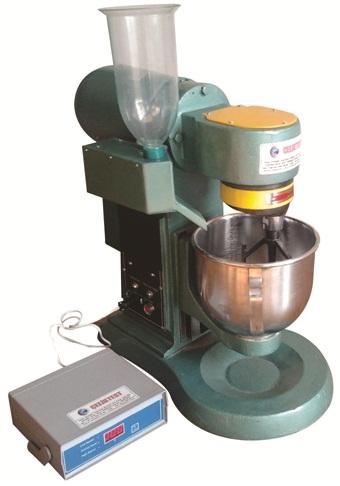 Resim 1. Harç MikseriKullanım TalimatıHarç malzemesi karıştırma kabına konur.Kap kendi ekseni etrafında döndürülerek sıkıştırılır ve mikserin kolu yukarı doğru kaldırılarak paletin harç malzemesi ile teması sağlanır.‘’Başlat’’ tuşuna basılarak mikser, yavaş veya hızlı olmak üzere istenilen hızda çalıştırılır.Harç üretimi sonunda ‘’Durdur’’ tuşuna basılarak mikser durdurulur.Mikserin kolu aşağıya indirilir ve kap döndürülerek mikserden çıkarılır.Harç kalıplara doldurulur.Karıştırma kabı ve palet hızla temizlenir.